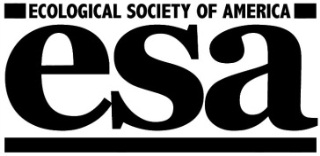 
E. Lucy Braun Award for Excellence in Ecology (Outstanding Student Poster)
Murray F. Buell Award for Excellence in Ecology (Outstanding Student Talk)If you are a student (undergraduate or graduate) who is the presenting author of a presentation, you are eligible to be considered for the E. Lucy Braun Award or the Murray F. Buell Award. Presentations will be judged on significance of ideas, creativity, quality of methodology, validity of conclusions drawn from results, and clarity of presentation. The students selected for these awards will be announced in the ESA Bulletin following the Annual Meeting. A certificate and a check for $500 will be presented to the recipient at the following ESA Annual Meeting. While all students are encouraged to participate for the appropriate award, winning papers and posters typically describe fully completed projects. To apply for the award, first submit your abstract using the online submission system. Note the abstract ID number received in your confirmation email. Then, complete this application (on a computer, please) and email it to buellbraun@esa.org by 5 PM Eastern Time (2 PM Pacific Time) on the abstract submission deadline. This year’s deadline is Thursday, February 25. You must complete all three parts of the form in order to be considered.Part 1. Applicant Information
Student Name ________________________________________________________________E-mail _______________________________________________________________________College/University Affiliation __________________________________________________Presentation Type and Award for which you are applying: ______ Talk (Buell Award)				_______Poster (Braun Award)			At the time of the presentation I will be (check one):_____an undergraduate student _____a graduate student_____a recent doctorate not more than 9 months past graduation I will be the (   ) sole    (    ) senior author (check one) of the paper/poster.Does the research presented describe the results of a fully completed project? (   ) Yes   (   ) NoAbstract ID #: __________Part 2. Applicant EssayIn 250 words or less, describe why/how the research you are presenting will advance the field of ecology.Part 3. Applicant AbstractCopy and paste your abstract title, author list, and body text into this document below. It’s ok if it doesn’t all fit on this page.